Bestilling av klubbtøy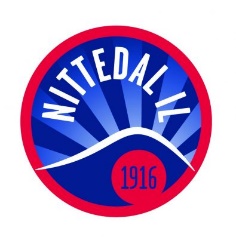 Nittedal IL FriidrettSend utfylt skjema til Marbel Mota (marbel1954@hotmail.com). Tøy kan hentes etter avtale. Så sendes faktura på e-post. 14 dagers betalingsfrist.Navn:    ____________________________________________________E-post:  ____________________________________________________Mobilnummer:   ________________KlubbtøyKlubbtøyKlubbtøyBestillBestillVareStørrelserPrisAntallStørrelseFree T-shirt SS Jr.130, 140, 150, 160325Free T-shirt SS MenS, M, L, XL, XXL, 3XL370Free T-shirt SS WomenXS, S, M, L, XL, XXL370Lead 2.0 Shorts Jr.130, 140, 150, 160420Lead 2.0 Shorts MenS, M, L, XL, XXL, 3XL450Lead 2.0 Shorts WomenXS, S, M, L, XL, XXL450Lead Skinsuit Jr.130, 140, 150, 1601025Lead SkinsuitXS, S, M, L, XL, XXL, 3XL1150Run 2.0 Hipsters Jr.130, 140, 150420Run 2.0 Hipsters WomenXS, S, M, L, XL, XXL480Run 2.0 Long Tights Jr.130, 140, 150, 160550Run 2.0 Long Tights MenS, M, L, XL, XXL, 3XL630Run 2.0 Long Tights WomenXS, S, M, L, XL, XXL630Run 2.0 Short Tights Jr.130, 140, 150, 160410Run 2.0 Short Tights MenS, M, L, XL, XXL, 3XL475Run 2.0 Short Tights WomenXS, S, M, L, XL, XXL475Run Singlet Jr.130, 140, 150, 160370Run Singlet MenS, M, L, XL, XXL, 3XL420Run Top Jr.130, 140, 150370Run Top WomenXS, S, M, L, XL, XXL420Run Zipp Shirt LS Jr.130, 140, 150, 160525Run Zipp Shirt LS MenS, M, L, XL, XXL, 3XL630Run Zipp Shirt LS WomenXS, S, M, L, XL, XXL630Trainer 3.0 Jacket Jr.130, 140, 150, 160830Trainer 3.0 Jacket MenS, M, L, XL, XXL, 3XL1025Trainer 3.0 Jacket WomenXS, S, M, L, XL, XXL1025Trainer 3.0 Pants Jr.130, 140, 150, 160725Trainer 3.0 Pants MenS, M, L, XL, XXL, 3XL820Trainer 3.0 Pants WomenXS, S, M, L, XL, XXL820